Муниципальное казённое дошкольное образовательное учреждение города Новосибирска «Детский сад №249 «Колобок» общеразвивающего вида с приоритетным осуществлением физического развития и оздоровления всех воспитанников»Образовательный проектТема:   Домашние животные                            Авторы проекта:                                               Воспитатель 1 квалификационной категорииКонсур Е.Л.                                               Воспитатель 1 квалификационной категории      Коваленко Н.В.Новосибирск 2016ПАСПОРТ ПРОЕКТАТип проекта: познавательно – ознакомительныйВид проекта: групповойПродолжительность: краткосрочный Участники: воспитатели, музыкальный руководитель, дети 2 младшей группы, родителиОбразовательные области:Познавательное развитие, социально-коммуникативное развитие, речевое развитие, художественно-эстетическое развитие, физическое развитие.Сроки реализации: апрель 2016г.Актуальность проекта:Для детей младшего возраста характерен ярко выраженный интерес ко всему, что происходит вокруг. Поддерживая детский интерес, нужно  знакомить детей с природой , учить понимать  её и беречь. Важной частью природы являются живые существа. Прежде всего, ребёнок узнаёт животный мир, знакомясь с теми, кто живёт с ним рядом. А это домашние животные. Летом дети бывают у бабушек и дедушек в деревне, где, конечно, знакомятся с домашними животными и их детёнышами. Но такое «знакомство» происходит не у всех. В данном проекте, мы решили обогатить представления детей о домашних животных и их детёнышах. Постарались раскрыть особенности образа жизни: где живут, какие звуки издают, что и как едят, как передвигаются, какую пользу приносят человеку.Проблема: дети не имеют достаточных знаний о домашних животных и их детёнышах. Цель:Создать условия для развития познавательных и речевых способностей детей через расширение представлений о домашних животных и их детёнышахв процессе разработки образовательного проекта «Домашние животные». Задачи образовательных областей:-Расширять представления детей о домашних  животных и их детёнышах, особенностях их поведения и питания.-Учиться устанавливать простейшие родственные связи между взрослыми животными и их детёнышами;  -Обогатить словарный запас детей по данной теме;- Развивать познавательную активность,  память, мышление, воображение, коммуникативные навыки;- Развивать продуктивную деятельность детей, совершенствовать навыки и умения в рисовании, лепке, аппликации; развивать творческие способности;-Воспитывать заботливое отношение к домашним животным.Планируемые результаты: расширение кругозора детей, знаний о  жизни домашних  животных и их детёнышах, пополнение словарного запаса , воспитание любви к животным, вовлечение родителей в дружеские, партнёрские отношения.Продукт проектной деятельности:Фотовыставка «Моё любимое домашнее животное»Итоговое мероприятие:Развлечение  «В гостях  у бабушки в деревне»Этапы реализации  проекта.   1 этап  подготовительный2 этап  основной                      Сценарий праздника «В гостях у  бабушки в деревне”Цель праздника:                                                                                                          - Уточнить представление детей о домашних животных и их детёнышах, их внешнем виде, питании.- Дать детям представления о том где живут домашние животные и какую пользу они приносят человеку.-  Упражнять в выразительной интонации при звукоподражании.-  Обогащать словарный запас детей: (копыта, рога, ферма, грива,)                                  - Развивать познавательную активность, мышление, воображение.- Совершенствовать умение выполнять движения в соответствии с текстом,  исполнять песни и пляски.- Совершенствовать умение рассказывать стихи, - Воспитывать заботливое, бережное отношение к животным.Ход проведения развлечений Дети входят в зал под музыку (природа).Вос-ль:       Всех гостей сегодня вместе                     Мы не зря собрали.                     Танцы, песни, прибаутки                     Будут в этом залеВос-ль: -Ребята, какие вы все весёлые и гости наши тоже улыбаются, вот только одна бабушка сидит такая грустная… Давайте у неё спросим, почему она грустит?Выходит бабушка.Бабушка – Здравствуйте, ребята. Я приехала в город к своим внукам в гости, вот и к вам в детский сад пришла, но очень скучаю по своим друзьям, которые живут рядом со мной в деревне. Хотите познакомиться с ними?Слушайте загадку:    Идет, идет – бородой трясет.                                    Травки просит                                    “Ме – ме – ме – дайте травки мне”Бабушка - Кто это? (Коза). Вот она!          Выставляем иллюстрацию.                   Вот какая у меня коза: небольшая, серая. А что у нее на голове? (Рога)Бабушка - Дети, она у меня такая умная! Дает мне молоко, а еще пух, из которого я вяжу своим внукам шапочки, кофточки, носочки, рукавички!Вос-ль – Бабушка, а наши дети знают песенку о козе. И сейчас они тебе её покажут. Выходите ребята   ( песня и танец козлят)Бабушка –Какой замечательный танец. Дети, а рядом с козой живет овечка. (Выставить иллюстрацию). Посмотрите, какая шерсть у овечки – колечкам! Шерсть  у нее очень плотная, из нее вяжут теплые шерстяные вещи. Вос-ль – Артем, расскажи нам потешку про барашка.- Ты скажи, барашек нашСколько шерсти ты нам дашь?- Не стриги меня пока,Дам я шерсти три мешка:Один мешок - хозяину,Другой мешок – хозяйке,А третий – детям маленькимНа тёплые фуфайки.Бабушка – Слушайте следующую загадку и отгадайте, кто еще живет рядом со мной?                      Хвост крючком, нос пяточком!” (Поросёнок)Вос-ль – Бабушка, наши дети знают сказку “Три поросёнка”.                                   Так вот же они – поросята…                       Егор, Илья, Слава.                Читают стихи.Ушки, ножки, хвост крючком,Милый носик пятачкомСловно бусинками глазки,Обожаю слушать сказки.Говорю по словарю,Но выходит: хрю-хрю-хрю                                                    Поросёнок любит мыться                                                    Он чистюля, хоть куда,                                                    Но не знает, что в корытце                                                    Очень грязная водаПоросёнка я спросилКто твой хвостик закрутил?Мама хвостик закрутила,Мама хвостик подарила,Ну а я: хрю-хрюНикому не подарю.Вос-ль – Выходите дети, покажите танец поросят!Бабушка – Ну спасибо, развеселили вы меня! А я продолжаю знакомить вас с моими друзьями!                                             У меня большая грива,
                                              Ушки и копытца.
                                              Прокачу того игриво,
                                              Кто не побоится.
                                              Моя шёрстка гладка,
                                              Кто же я?...(лошадка)Посмотрите, ребята, какая она у меня! Большая, коричневая. А что у нее на голове? (У нее есть грива).Вос-ль -  Иди, Настя расскажи нам потешку о лошадке.Скачет лошадка по дорожкеЦок – цокПравой ножкой, левой ножкойЦок – цокПрыгай, прыгай вместе ножкиЦок – цокМы похлопаем в ладошкиХлоп – хлоп – хлоп.Бабушка-  Мне лошадь  очень помогает перевозить грузы: сено, дрова, перевозить урожай с огорода. Дети, а вы катались на лошадке?Вос-ль – нет, бабушка. Дети только катались в парке на лошадках – каруселях. И сейчас они тебе это покажут.                   Игра “ Карусели”. ( Девочки, мальчики) Вос-ль - Бабушка, а теперь мы хотим загадать тебе загадку. Вот послушайте!                              Песенка “ На лугу пасутся ко…”Бабушка – Как я рада, что вы знаете о моей главной кормилице – корове.Вос-ль  – Надя, расскажи нам стихотворение о корове!                          Корова мычит на лугу “ Му-у-у”                          Свое молочко я детишкам даю.                          Оно всем на свете на пользу идет!                          Кто пьет молочко – тот здоровым растет!Вос-ль - Выходите дети, спойте песенку про корову!                               ( песенка “Рыжая корова”.)Бабушка – Дети , мне так захотелось домой, к моим друзьям! Хотите поехать  ко мне в гости? Я живу далеко… Поедем на поезде. Вставайте за мной                                      ( Песенка про поезд) 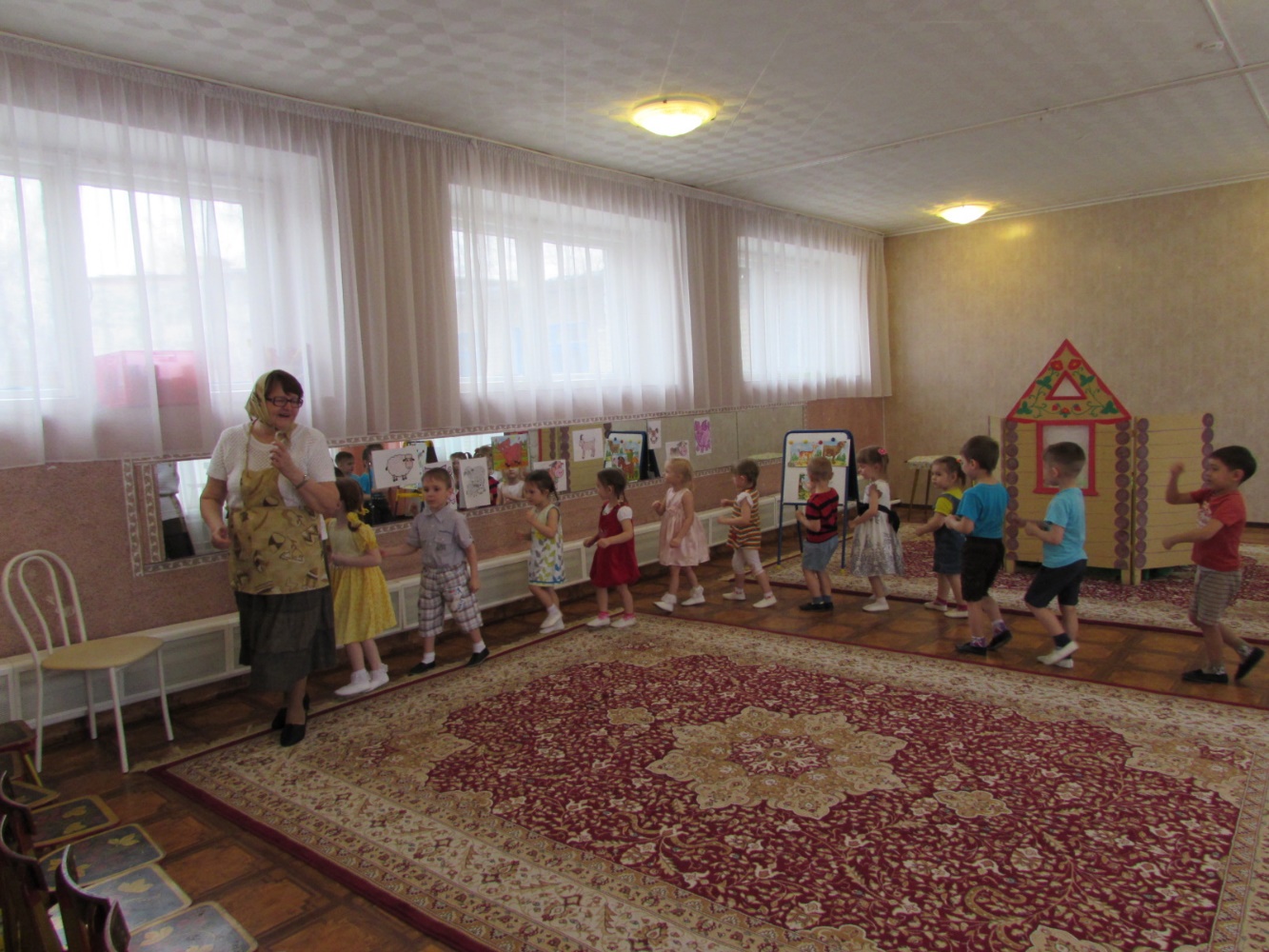 Бабушка - Как быстро приехали! Я слышу, как расшумелись мои друзья.Вос-ль      - Коля, как кричит коза?                   -Настя, как кричит овечка?                   -Илья, как кричит свинья?                  -Лера, как кричит лошадь?                  -Артем , как кричит корова?Бабушка - Проходите ребята, посмотрите, во дворе фермы  только взрослые домашние животные. А где же их детёныши? Маша, кто у лошадки? Степа, кто у козы? Вероника, кто у овечки? Слава, кто у свиньи? Настя, кто у коровы?Бабушка – Да вот же они. Ребята, помогите вернуть детёнышей своим мамам.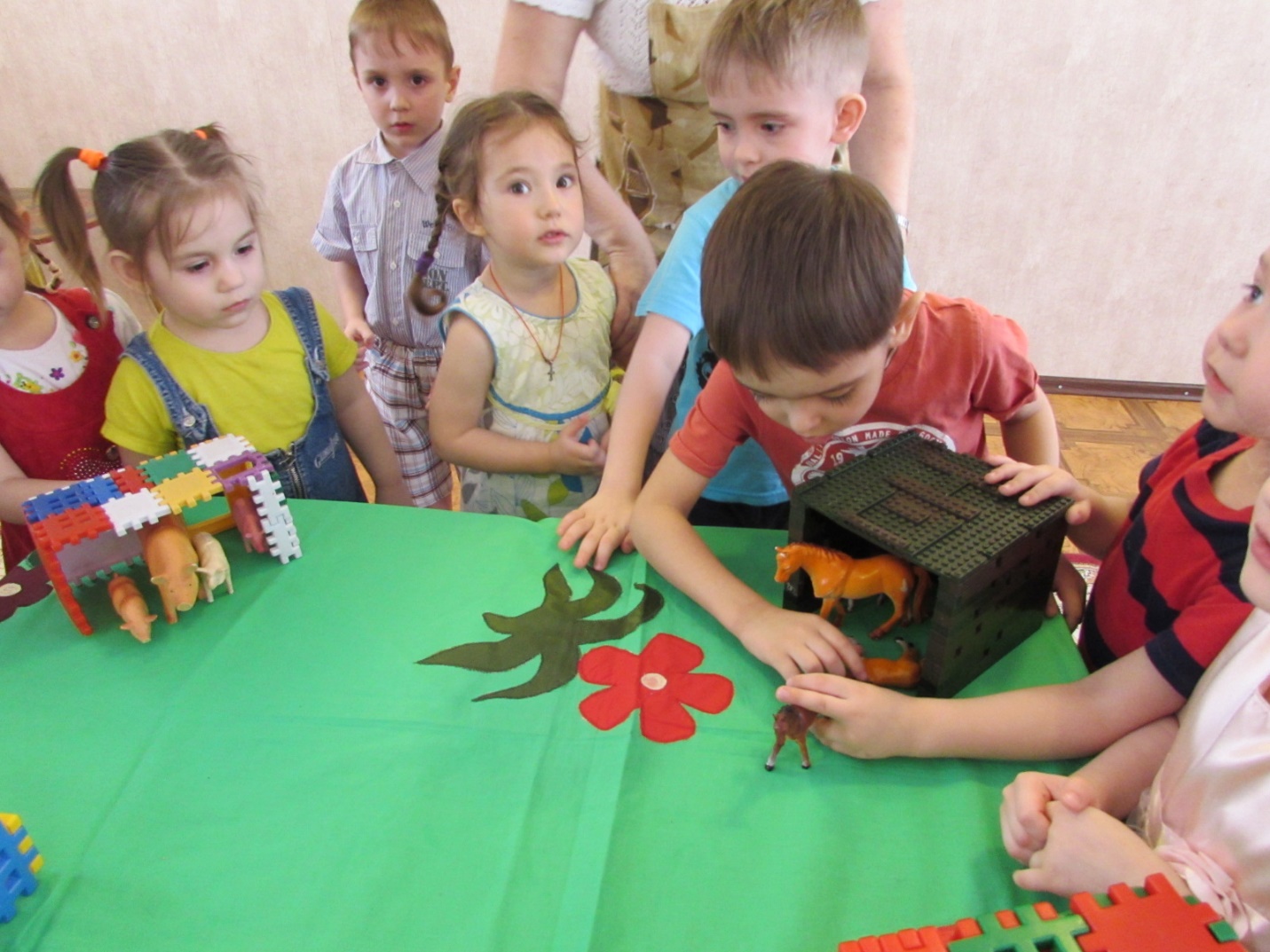 Вос-ль - Дети, давайте их покормим. Что любит кушать – коза? – свинья? – овечка? – лошадка? – корова?                     Стих  КоляЕст корова на лугуМаки и ромашкуБудет вкусным молоко,Чтоб сварить нам кашкуВос-ль - Ребята, а что делают из молока?(творог, сметану, кефир, “снежок”, йогурт, ряженку, сыр). Правильно!Бабушка – А еще из молока делают конфеты. “Коровка”. И я вас ими угощаю!Бабушка До свидания, ребята! Вос-ль – Ну а мы на поезде поедем обратно в наш детский сад.Сроки реализацииСодержание                         Цель1 неделя1. Поиск идей проекта: изучение интереса детей для определения целей проекта;
2. Подбор методической, справочной, энциклопедической литературы по выбранной тематике проекта.3. Подбор литературных произведений для детского чтения; 
4. Консультация для родителей «Книга в жизни ребенка».
5. Разработка плана проведения мероприятий проекта.6. Подбор дидактических пособий, игр, мультфильмов.7. Размещение информации для родителей о запуске, этапах реализации проекта.Повышение педагогического уровняОбновление педагогических знанийНОДРабота вне НОДИгровая деятельностьВосприятиехудож. литературыРабота с родителямиПознавательное развитие:Тема Что мы знаем о домашних животных Программное содержание:  знакомить детей с домашними животными и их детёнышами: корова, теленок; лошадь, жеребенок; свинья, поросенок; коза, козленок, овца, ягнёнок. Учить называть и сравнивать их по величине. Развитие  связной речи, любознательности, усвоение словаря по теме, развитие мышления. Воспитание любви и бережного отношения к домашним животным.ФЭМПТема «На ферме»      Программное содержание: Учить детей сравнивать знакомые предметы по величине:Уточнить понятие размера: большой – маленький, длинный- короткий.Закрепить понятия количества: один – много.                                                Уметь различать и называть знакомые им геометрические формы: треугольник.Продолжать учить детей различать и называть основные цвета: красный, желтый, синий.Уметь употреблять эти слова в речи.Речевое развитие:Тема Рассматривание картины   «Коза с козлятами»                                Программное содержание:                        Учить рассматривать сюжетную картину, формировать умение детей отвечать на вопросы воспитателя  по содержанию картины;  Расширять словарь детей.                       Воспитывать доброе отношение к животным. Развитие слухового и зрительного внимания, восприятия.Тема Составление описательных рассказов о домашних животных с опорой на схему.                       Программное содержание:            Закрепить понятие «домашние животные». Побуждать к возникновению желания составлять описательные рассказы 
о домашних животных с использованием моделей. Формировать умение находить признаки сходства у домашних животных с предметами, расположенными вокруг. Развивать логическое мышление детей, воспитывать доброе и чуткое отношение к животным.                                        Художественно-эстетическое развитиеРисование: «Кудряшки у овечки»               Программное содержание:  Расширять знания детей о домашних животных. Учить детей рисовать слитные линии круговыми движениями, не отрывая карандаша от бумаги, закреплять умение правильно держать карандаш. Воспитывать умение радоваться своей работе.Рисование: «Зелёный луг для животных»                         Программное содержание:        	    Учить детей рисовать выразительный образ зеленой травы способом ритмичного расположения вертикальных  прямых коротких линий на поверхности листа бумаги.  Совершенствовать технику рисования гуашью, умение правильно держать  кисточку. Закреплять у детей знание зелёного цвета. Воспитывать у детей сочувствие к игровому персонажу, вызвать желание помочь ему.Рисование «Цветочки на лугу» (рисование пальчиками)              Программное содержание: Познакомить детей с новой техникой нетрадиционного рисования – рисование пальчиками. Формировать умение передавать образ цветка, его строение и форму, используя нетрадиционные изо-техники. Развивать интерес к рисованию красками. Закрепить знание красного и жёлтого цвета. Способствовать развитию детского воображения. Воспитывать аккуратность в работе.Лепка: "Жёлуди для поросят".Программное содержание:  Вызвать у детей интерес к процессу лепки; Формировать у детей умение отрывать небольшие комочки от целого куска; раскатывать комочки в ладонях круговыми движениями; лепить на дощечке; не разбрасывать пластилин; развивать мелкую мускулатуру пальцев рук;Аппликация: «Лошадка». (декоративная)Программное содержание:  Продолжать знакомить детей с дымковской игрушкой. Закрепить на основные цвета и элементы узоров, украшающие игрушки, вызвать желание украшать игрушку аппликативным способом; Закреплять умение аккуратно набирать клей на кисть, намазывая готовые формы, прижимать детали салфеткой; Учить детей выполнять задание по образцу.  Развивать ориентировку на листе бумаги;  Воспитывать аккуратность при выполнение задания. Рассматривание картинок, иллюстраций, фотографий домашних животных и их детёнышей.Просмотр презентации «Домашние животные»Беседа о внешнем виде, образе жизни, питании, проживании, уходе за домашними животнымиБеседа на тему: «Домашние  животные - наши друзья»(значение животных в жизни человека)Беседа «Мой руки после ухода за животными! » Беседа «Не обижай животных! »Беседа на тему: «Безопасность при обращении с незнакомыми животными»Слушание аудио 
записи с голосами домашних 
животных.Альбомы для рассматривания: «Домашние животные и их детеныши».Книжки-раскраски: «Мамы и малыши», «Домашние животные».кукольный театр     «Коза - дереза»,Проблемная ситуация«Кому сказать спасибо?» (дать понятие о том, какую пользу приносят  домашние животные)Артикуляционная гимнастика«Лошадка»Я лошадка Серый Бок,Цок – цок - цок,Я копытцем постучу,Цок - цок,Если хочешь – прокачу!Цок - цок.Пальчиковая гимнастика«Идёт коза рогатая»«Есть в лесу из брёвен дом»Инсценировка«Я люблю свою лошадку» - учить способам передачи чувств, настроения Рассказ воспитателя«Откуда берётся молоко» (шерсть) -        формирование целостной картины мира.Беседа«Кто лечит животных» - знакомство детей с профессией ветеринар. Дидактические игры:«Назови животное» «Назови детёныша» «Кто и где живёт? » «Кто лишний? »    «Кого не стало? »  «Кто чем питается? » «Кто как кричит? » «Найди детёныша» «Чей малыш? » «Найди пару»  «Собери семейку»   «Кто как помогает человеку»         «Узнай, чей голос» Настольные игры:Разрезные картинки «Домашние животные»              Кубики «Домашние животные»                               Лото «Домашние животные»              Домино «Домашние животные»             Вкладыши «Домашние животные»  Перепутанные линии   «Кто к кому идёт в гости»         «Кто спрятался на картинке» (наложение силуэтов»   Сюжетно-ролевые игры:                 «Семья»: сюжет:       «В гости к бабушке в деревню»                       «На ферме»: сюжет: «Кто живёт на ферме?»                                 «Ухаживаем за животными».«Кормление животных»«На пастбище»               Конструкторские игры: «Загон для лошадей и жеребят»                    «Ферма»Словесные игры:  «Назови  детёнышей», «У кого кто? », «Назови ласково», «Составляем загадки»Подвижные игры:     «Лошадки»      «Козлята и волк»Игровые упражнения : «Составь животное», «Дорисуй животное»Хороводная игра«Далеко, далеко на лугу пасутся ко…» - учить изображать характерные движения животных, сочетать слова с действиями.-чтение стихотворений и загадок о животных;- заучивание русских народных потешек;Чтение :Стихи и рассказы:В. Сутеев "Кто сказал мяу", К. Ушинский «Коровка»                «Лошадка» А. Барто                 «Лошадка»                          «У меня живёт козлёнок».И.Новиков 
«Теленочек»С.Черный 
«Жеребенок», Потешки: «Уж как я ль мою коровушку люблю», 
чешская народная потешка «Дай молока, буренушка». 
«Цок – цок – цок. Я лошадка серый 
бок», шведская народная потешка «Едем, едем на лошадке».Сказки:«Коза-дереза",        «Волк и 7 козлят»      «Соломенный бычок»  «Козёл и баран»Семейное чтение книг и рассматривание иллюстраций. творческие работы с родителями, оформление альбомов «Животные фермы».
Папка передвижка: 
«Домашние 
животные – наши друзья»,
Консультация для 
родителей «Знакомим 
ребенка с домашними 
животными»Выставка рисунков и фотографий «Моё любимое животное»Помощь в изготовлении макета «Ферма»Катание на лошади в парке г.Новосибирска